DRIVER TRAINING MOTORKHANA 20th AUG 2022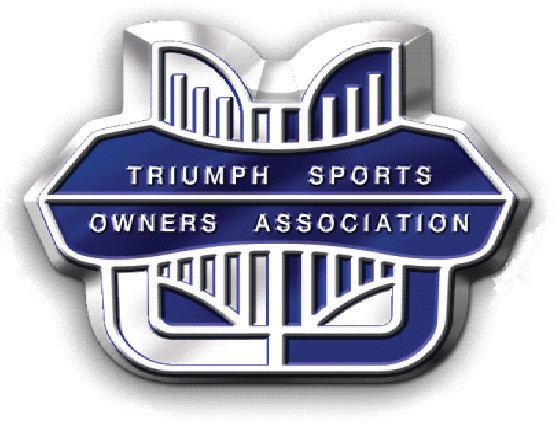 ENTRY FORM – WINTON FREE  IF  SECOND  DRIVER  IS  UNDER the age of 22 PLEASE  SPECIFY  AGE	If  you  do  not  hold   any  form  of  AASA   or  Motorsport  Australia  license you must obtain       an  AASA     ‘Day    License’ Please tick the box if you require a license.  We will contact you.  This  includes  junior  drivers  eligible  for  free  registration.   TSOA will cover the $35  cost).Please pay by direct deposit to:  Linset Pty LtdBSB: 083 343ENTRY FEE	$50DAY  LICENSE	$0Account No:  477 7 64 163TOTAL ENTRY FEE:   $In the “reference box put your Name and “COME & TRY” with the appropriate entry fee Entrant Statement:I/We being the entrant/s of the vehicle described in this Entry Form wish to enter that vehicle for the above meeting.I/We certify that the details of the participants on this form are true and correct in every particular, to the best of my/our knowledge and belief.Entrant’s and Driver’s Statement:I/We     declare  that  I/we  have  read   and    understand    the   Supplementary    regulations  issued  for  the  meeting  and  agree  to  be  bound  by  them   and   the  provisions  of  the  National  Competition Rules of AASA.I/We acknowledge  and  agree  as  a  condition  of  entry  that  neither  AASA,  nor  the  Promoters , nor  the  sponsors  organisations,  nor  the  land owners  or  lesseers,  nor  the  Organisers  of  the race meeting/event,  nor  their respective  servants,  officials,  representatives  or  agents  (all  of  whom   shall  collectively  be  called  “the  Organisers”),  shall  be  under  any  liability  for  my/ our  death   or  any  bodily  injury,  loss  or  damage  which  may  be sustained  or  incurred  by  me/us, as a result of participation in or being present at the event, except in regard to any rights I may have arising under the Competition and Consumer Act 2010.  I/We acknowledge that     motor sport  is     dangerous  and  that  accidents  causing                 death,  bodily   injury,     disability   and   property damage, can   and   do  happen.  I agree as  a  condition  of  entry  to  help  with  tasks  necessary  for  the  smooth  running   of  the  event (eg. Staffing flag points) as  and  when  directed  by  the Clerk of Course, or other official on the day.Signature of Entrant/Driver 1:                                                                                                                                                                                                  Signature of Driver 2:  	Consent (If an entrant or any driver or crew member is under 18 years of age, this form must be counter signed by the appropriate parent or guardian)I 	being  the parent/guardian of  the  above  named,    have   read    the  whole  of  this  document  and  consent     to  him/her  participating.By signing this form,  I  acknowledge  that  motorsport  is  dangerous,  and  agree  that  neither  AASA  nor  “the  Organisers”  shall  be  under  any  liability  whatsoever  for  any  death  o r bodily  injury,  loss or damage which may be sustained by 	or  by  me,  however  such  death  or  bodily  injury,  loss  or  damage  is  caused  by  negligence  or otherwise.Date:  	DRIVER 1.NAME	ADDRESS CAR	PHONE	EMAIL	SIGNATURE DRIVER 1.   	If   you do  not  hold  any  form  of  AASA  or  Motorsport  Australia  license, you MUST obtain an   AASA  ‘Day  License” Please tick the box if you require a license. We will contact you.	ENTRY FEE    $50This  includes  junior  drivers.  T   S     O    A       will cover the $35 cost.	DAY  LICENSE  $0If   you do  not  hold  any  form  of  AASA  or  Motorsport  Australia  license, you MUST obtain an   AASA  ‘Day  License” Please tick the box if you require a license. We will contact you.	ENTRY FEE    $50This  includes  junior  drivers.  T   S     O    A       will cover the $35 cost.	DAY  LICENSE  $0DRIVER 2.NAME   	ADDRESSPHONEEMAILSIGNATURE DRIVER 2.   	